Муниципальное бюджетное  дошкольное  образовательное учреждение«Детский сад общеразвивающего вида № 56»Совместная деятельностьвоспитателя и детей раннего возраста на тему: «Расти, репка ...»Составила: 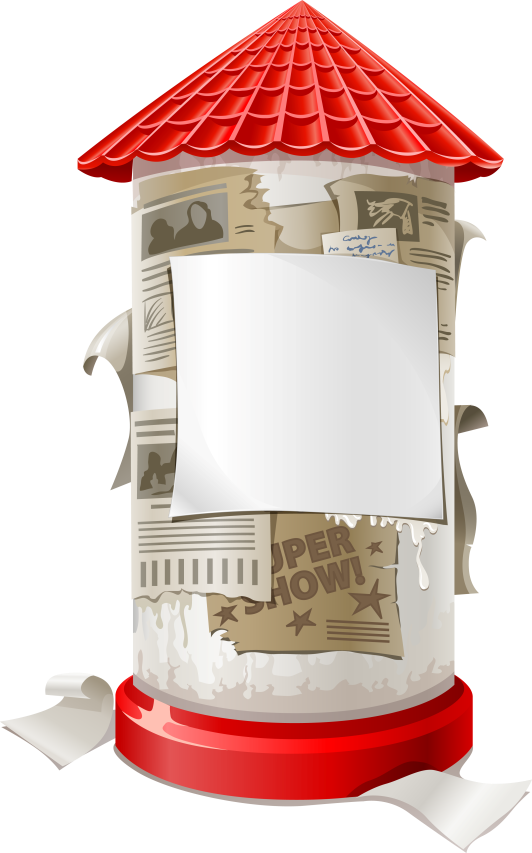 Калужских Наталья Анатольевна, воспитатель 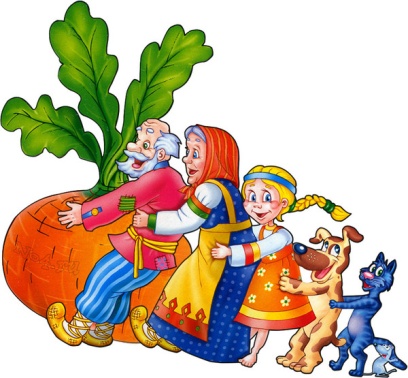 МБДОУ «ДСОВ № 56»г. Братск – 2014г. «Расти, репка…»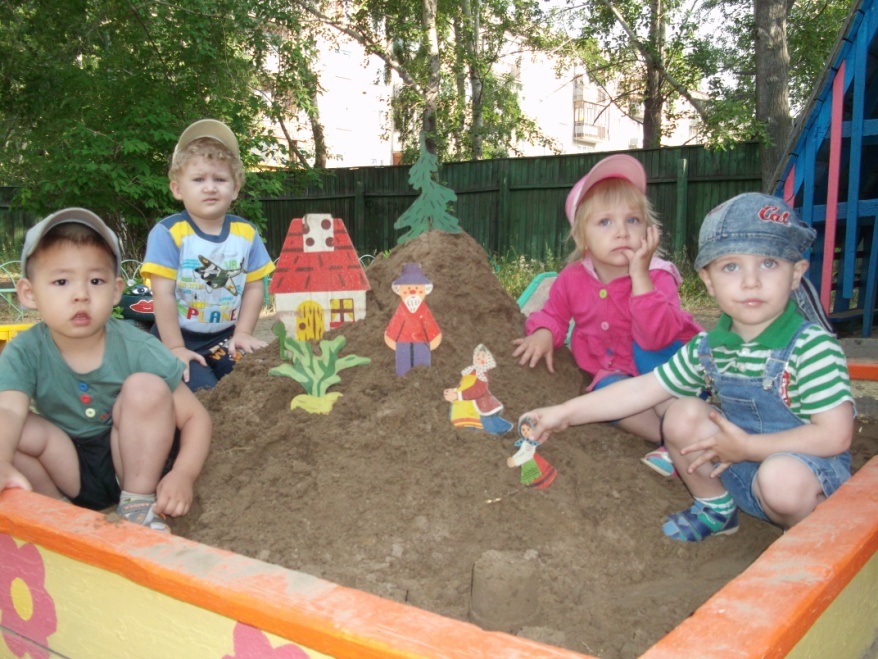 Цель: Формирование интереса к совместной с взрослым деятельности.Задачи:Учить детей узнавать персонажей из сказки «Репка»;Закрепить последовательность прихода персонажей; Воспитывать навыки драматизации;Развивать кинестетическую чувствительность и мелкую моторику рук; Установить с детьми эмоциональный контакт.Активизация словаряДед, бабка, внучка, кошка, Жучка, мышка.Обогащение словаря. Тянут-потянут – вытянуть не могут; большая-пребольшая.Оборудование и материалы:  песочница, плоские деревянные фигурки персонажей сказки «Репка», игрушка Зайчик.ХОД ЗАНЯТИЯВоспитатель подводит детей к песочнице, на песочнице сидит игрушка Зайчик, в песке закопаны плоские деревянные фигурки персонажей сказки «Репка».Воспитатель: Ребята, посмотрите, кто к нам в гости пришел?Дети: ЗайкаВоспитатель:                      Нас Зайка приглашаетВ песочек поиграть,Он всем напоминает:Песок не обижать,Играть тихонько, дружно,Бросать песок не нужно,В роток его не брать,В глазенки не втирать.Всем рукава поднять,Идем в песок играть!Проводится игра «Необыкновенные следы»«Идут медвежата» – ребёнок кулачками и ладонями с силой надавливает на песок.«Прыгают зайцы» – кончиками пальцев ударяет по поверхности песка, двигаясь в разных направлениях.«Ползут змейки» – расслабленными / напряжёнными пальцами рук делает поверхность песка волнистой (в разных направлениях).«Бегут жучки-паучки» – двигает всеми пальцами, имитируя движение насекомых (можно полностью погружать руки в песок, встречаясь руками друг с другом («жучки здороваются»)).Воспитатель: Ребята, давайте копнём песочек поглубже: вдруг найдем там что-нибудь интересное? (Дети копают песок, обнаруживают плоские вкладыши героев сказки «Репка»)Воспитатель:  Смотрите: кто это? Кто прятался в песке?Дети: Бабка, дедка, внучка, Жучка, кошка Мурка, мышка, репка)Воспитатель:  это, наверное, герои из сказки. Вы знаете, из какой сказки наши герои?Дети: Это сказка про дедку, про репку! Это сказка «Репка»!Воспитатель: Правильно, ребятки, эти герои встречаются в сказке «Репка»Ребята, а кто посадил репку?Дети: Дедка!Воспитатель:  Верно. А когда репка выросла Дед один тянул репку? Дети: Нет Воспитатель:  А кто ему помогал?Дети: Бабка, внучка, жучка, кошка, мышка.Воспитатель:  Молодцы! Правильно, помните сказку. Давайте расскажем эту сказку и покажем в нашей песочнице. Вместе с детьми взрослый рассказывает сказку, постепенно выставляя персонажей сказки в песке.Воспитатель: Когда герои сказки вытянули репку, они радовались. Мы тоже порадуемся! Как мы радуемся? Давайте покажем. (Дети изображают радость, хлопают в ладоши) Воспитатель: Почему дедушке и его помощникам все-таки удалось вытащить репку?Дети: Потому что герои сказки все делали дружно, не ссорились. И кошка с собакой. Все друг другу помогали. Даже маленькая мышка помогала.Воспитатель: И мы с вами дружно сказку рассказали. Хорошо у нас получилось? Дети: Да!Воспитатель: Давайте запомним: если что-то делать вместе и дружно, то все у нас получается. Мы — молодцы! Похлопаем себе и друг другу.Литература: Воспитатель дошкольного образовательного учреждения №11 /2013 г. Воспитатель дошкольного образовательного учреждения №6 /2013 г.Муниципальное бюджетное  дошкольное  образовательное учреждение«Детский сад общеразвивающего вида № 56»Совместная деятельностьвоспитателя и детей раннего возраста Инсценировка украинской  народнойпесенки «Два веселых гуся»Составила: Калужских Наталья Анатольевна, воспитательМБДОУ «ДСОВ № 56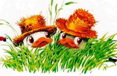 г. Братск – 2014г. Цель: Создание у детей положительного эмоционального состояния.Задачи:Разучить с детьми основную стойку: ноги – на ширине плеч, руки опущены вдоль туловища; Закрепить последовательность прихода персонажей; Воспитать навыки драматизации.Предварительная работа. Разучить украинскую народную песенку. Показать на фланелеграфе героев песенки.Разучить с ребятами основную стойку: ноги – на ширине плеч, руки опущены вдоль туловища. Воспитатель  объясняет, что они изображают крылышки гусей. Пальцы на руках следует растопырить – это «гусиные перышки». Затем надо отдельно исполнить движение, которое называется «хвостики». (пусть дети покажут, где у них – «у гусей» – будут находиться хвостики.) этим местом надо покачать из стороны в сторону и легонько присесть, а потом вновь встать в основную стойку – выпрямиться. Ребята должны потренироваться в выполнении этого движения несколько раз: покачались, присели, встали; покачались, присели,  встали.Инсценировка:Воспитатель:  Как ходят гуси?Дети: Показывают Воспитатель: Правильно. Гуси покачиваются из стороны в сторону, важно задрав голову. (Покачивание корпусом в основной стойке, не отрывая ступней от пола).1.Жили у бабуси. Два веселых гуся. (Покачивание из стороны в сторону на выпрямленных ногах)Один – серый, другой – белый, («Хвостики» – приседание, «хвостики» – приседание)Два веселых гуся. (Покачивание из стороны в сторону)2.Вытянули шеи – У кого длиннее!(Вытягивание корпуса вверх с приподниманием на цыпочках)Один серый, другой – белый,(«Хвостики» – приседание, «хвостики» – приседание)У кого длиннее.(Вытягивание корпуса вверх)3.Мыли гуси лапкиВ луже у канавки.(Поочередные наклоны вперед – в стороны, с обхватом руками корпуса)Один серый, другой – белый,(«Хвостики» – приседание, «хвостики» – приседание)Спрятались в канавке.(Приседание, руки сложены наверху, словно закрывают голову – «гуси спрятались в канавке»)4. Вот кричит бабуся:«Ой, пропали гуси!(Руки «рупором» приставлены ко рту, поочередные повороты вправо и влево)Один серый, другой – белый,(«Хвостики» – приседание, «хвостики» – приседание)Гуси мои, гуси!»(Руки подпирают щеки, голова покачивается из стороны в сторону)5.Выходили гуси,(Покачивание из стороны в сторону, как в 1-м куплете)Кланялись бабусе.(Движение – поясной поклон, правая рука вверх)Один серый, другой – белый,(«Хвостики» – приседание, «хвостики» – приседание)Кланялись бабусе.(Поясной поклон)Литература: Агапова И.А., Давыдова М.А. Театральные занятия и игры в детском саду. Москва, 2010г. – с. 116-118.